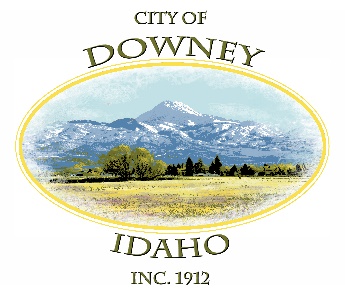 City of DowneyP.O. Box 204 - 15 South Main StreetDowney, Idaho 83234Phone (208) 897-5342 Monday-Thursday 8a.m. -2p.m. cityclerk@downeyidaho.us Downey WOODLAND PARKReservationsNAME: ________________________________Address: _______________________________Phone Number: __________________________Email: ________________________________CLEANING dEPOSIT $25 (CHECK REQUIRED AND REFUNDED IF AREA CLEANED)Date: _________________________Times: ________________________